FORMULAIRE DE QUIZ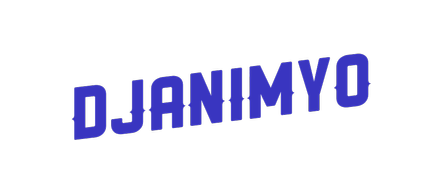 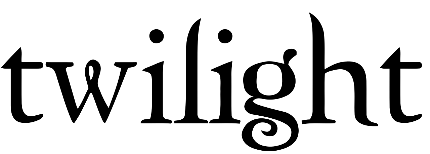 Nom, Prénom ou Pseudo : SONDAGE :Avez-vous aimé ce quiz d’une échelle de 1 à 5 ?  MERCI DE VOTRE PARTICIPATION !/!\ N’OUBLIEZ PAS D’ENVOYER CE FORMULAIRE AVEC VOS REPONSES A L’ADRESSE SUIVANTE DANS LES CINQ MINUTES QUI SUIVENT : djanimyo@gmail.com QUESTIONSABCD123456789101112131415161718192021222324252627282930313233343536373839401.  2.  3.  4.  5.  